Je m’appelle ______________________ le fr V block ____  		la date ____________________________LE FAIRE CAUSATIF : LES DEVOIRS
Give the correct form of the verb indicated in parentheses.
Give the correct form of the verb indicated in parentheses.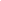 1.Mes parents ______ une maison à la campagne. (faire construire-present)

2.Tex ______ les verbes aux étudiants. (faire étudier-present)
 
3.Rita ______ la chambre aux enfants. (faire ranger-passé composé)
 
4.Nous______ des fleurs à Fiona. (faire envoyer-future)
 
5.Rita et ses enfants ______ leur maison. (faire vendre-futur proche)
 
6.Bette et Tammy, ______ tout de suite les valises! (faire descendre-imperative)
 
7.Corey est très malade. Donc, il ______. (faire venir-present)
 
8.Joe-Bob, est-ce que tu ______ les cheveux? (se faire couper-futur proche)
 
9.Je ______ une robe pour Tammy. (faire faire-present)
 
10.Tammy ______ des chansons acadiennes à Paw-Paw. (faire chanter-future proche)
 
11.Pauvre Tex, il ______ en France. (se faire arrêter-passé composé)
 
12.Rita ______ une lettre aux enfants pour l'anniversaire de Paw-Paw. (faire écrire-passé composé)
 
